	الصف التاسع 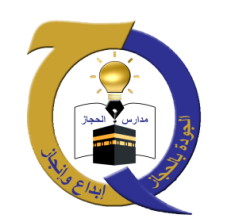 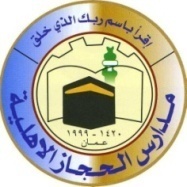 درس ( الزرقاء     ) الوطنية الوحدة الاخيرة *** تقع شمال غرب عمان مساحتها ( 1119) كم 2 / تشكل فيها اول مجلس بلدي عام 1878***** الاهميه التاريخية للبلقاء 1 – بلدة الجادور هي بداية تأسيس السلط ( البلقاء ) 2  - عرفت في صدر الاسلام باسم البلقاء من بوابات الفتح الاسلامي لبلاد الشام  3- في العصر الاموي زادت اهميتها بسبب قربها من دمشق  4 – تقلصت اهميتها واهمية الاردن في العصر العباسي 5- في العصر الايوبي ازدهرت وبنوا قلعة فيها وهدمها الصليبيون 6 – زادت اهميتها في العصر العثماني **  مدينة السلط هي المركز الاداري لمحافظة البلقاء *** سبب اهميتها عبر العصور جودة مناخها وكثرة ينابيعها *** كان لها عدة اسماء (  جادور / السلت / سالتوس )ثانيا : المواقع الاثرية والسياحية :1** يوجد مقامات ( النبي يوشع / النبي شعيب ) وقلعة السلط وكنيسة جاور جيوس 1 – الشونة الجنوبية : منطقة زراعية تشتهر بزراعة الموز والحمضيات والخضروات وفيها النصب التذكاري للجندي المجهول في الكرامة 2 – دير علا : تقع في الاغوار الوسطى سميت بذلك نسبة الى الدير العالي الذي تم اكتشافه داخل تل اثري3  - الفحيص : تشتهر بكنائسها وبساتينها ومزارع الزيتون والعنب 4- زي : اجمل مصايف الاردن فيها مقام النبي يوشع 5 – البحر الميت : اخفض بقعة في العالم / يشتهر بمياهه المالحه ذات الخصائص العلاجية *** متحف السلط التاريخي : انشا عام 1990 م هدف المشروع ابراز الجماليات الطبيعية والمعمارية للمدينة التراث المعماري للسلط :تتميز بالبيوت التراثية ذات الواجهات الحجرية الصفراء والاقواس الحجرية وكثرة النوافذ الامامية / هي تشكل هوية السلط القديمة ومصدر جذب للسياح لذلك اهتمت الحكومة بالبيوت السلطية القديمة *** مدرسة السلط الثانوية : اول مدرسة ثانوية في الاردن تاسست عام 1921 م تخرج منها شخصيات سياسية اردنية رفيعة كان لها الدور الكبير في بناء الاردن الحديث **** ثوب المراة السلطية : يعتبر لوحة تعبيرية للهوية المحلية ويمتاز بحجمه الكبير من القماش الاسود تزينه شرائط زرقاء مصنوعة من القماش النيلي المصبوغ في الشتاء تلبس ( الجبة السلطية  ) او الدريعية فوق الثوب الاسئلة صفحة 65 السؤال الاول :1 – الشونة الجنوبية : منطقة زراعية تشتهر بزراعة الموز والحمضيات والخضروات وفيها النصب التذكاري للجندي المجهول في الكرامة 2 – دير علا : تقع في الاغوار الوسطى سميت بذلك نسبة الى الدير العالي الذي تم اكتشافه داخل تل اثري3  - الفحيص : تشتهر بكنائسها وبساتينها ومزارع الزيتون والعنب 4- زي : اجمل مصايف الاردن فيها مقام النبي يوشع 5 – البحر الميت : اخفض بقعة في العالم / يشتهر بمياهه المالحه ذات الخصائص العلاجيةالسؤال الثاني : متحف السلط التاريخي / زي /  البحر الميت السؤال الثالث :أ - جودة مناخها وكثرة ينابيعها  ب – لانها تشكل هوية السلط القديمة ومصدر جذب للسياح السؤال الرابع : تتميز بالبيوت التراثية ذات الواجهات الحجرية الصفراء والاقواس الحجرية وكثرة النوافذ الامامية  السؤال الخامس :يعتبر لوحة تعبيرية للهوية المحلية ويمتاز بحجمه الكبير من القماش الاسود تزينه شرائط زرقاء مصنوعة من القماش النيلي المصبوغ  السؤال السادس :جادور / السلت / سالتوس  السؤال السابع : غير داخل السؤال الثامن : بسبب تخرج منها شخصيات سياسية اردنية رفيعة كان لها الدور الكبير في بناء الاردن الحديثدمتم بخير وسلامة                                          معلمتكم  عبير البطوش 